О внесении измененийв муниципальную программу«Противодействие коррупциив муниципальном районе Похвистневский Самарской области»  на 2021-2025 годыВ соответствии со статьей 179 Бюджетного кодекса Российской Федерации, Постановлением Администрации муниципального района Похвистневский Самарской области от 19.03.2019 № 193 «Об утверждении Порядка разработки, реализации и оценки эффективности муниципальных программ муниципального района Похвистневский Самарской области», решением Собрания представителей муниципального района Похвистневский от 26.12.2022 №118 «О внесении изменений в Решение Собрания представителей муниципального района Похвистневский «О бюджете муниципального района Похвистневский Самарской области на 2021 и на плановый период 2022 и 2023 годов», Администрация муниципального района Похвистневский Самарской областиП О С Т А Н О В Л Я Е Т:Внести в муниципальную программу «Противодействие коррупции в   муниципальном районе Похвистневский  Самарской области»  на 2021-2025 годы», утвержденную Постановлением Администрации района от 31.08.2020 № 666 (с изменениями от 07.09.2021 №719, от 30.12.2021 №1119) следующие изменения:В паспорте муниципальной Программы  «Противодействие коррупции в   муниципальном районе Похвистневский  Самарской области»  на 2021-2025 годы» раздел «Объемы бюджетных ассигнований муниципальной программы» изложить в новой редакции:1.2. В текстовой части муниципальной  программы раздел                              4. «Ресурсное обеспечение Программы» слова «Общий объем финансирования программных мероприятий составляет 150 тысяч рублей, по 30 тысяч рублей ежегодно.», заменить словами: «Общий объем финансирования программных мероприятий  составляет   114,3  тысяч рублей, в том числе по годам:в 2021 году – 9,3 тыс. рублей;в 2022 году – 15 тыс. рублей.в 2023 году - 30 тыс. рублейв 2024 году - 30 тыс. рублейв 2025 году - 30 тыс. рублей».Приложение 1 «Перечень стратегических показателей (индикаторов), характеризующих ежегодный ход и итоги реализации муниципальной программы  «Противодействие коррупции в муниципальном районе Похвистневский Самарской области»  на 2021-2025 годы»                            к муниципальной программе «Противодействие коррупции в  муниципальном районе Похвистневский Самарской области»  на 2021-2025 годы изложить в новой редакции (Приложение прилагается).Приложение 4 «Объем финансовых ресурсов для реализации муниципальной программы «Противодействие коррупции в муниципальном районе Похвистневский Самарской области»  на 2021-2025 годы»                          к муниципальной программе «Противодействие коррупции в  муниципальном районе Похвистневский Самарской области»  на 2021-2025 годы изложить в новой редакции (Приложение прилагается).Контроль за исполнением настоящего Постановления возложить на начальника аппарата Администрации района.3.	Настоящее Постановление вступает в силу со дня его подписания и подлежит размещению на сайте Администрации муниципального района Похвистневский Самарской области в сети Интернет. Глава района                                                   	 Ю.Ф. РябовПриложение 1Перечень стратегических показателей (индикаторов), характеризующих ежегодный ход и итоги реализации муниципальной программы  «Противодействие коррупции в муниципальном районе Похвистневский   Самарской области»  на 2021-2025 годы»Приложение 2Объем финансовых ресурсов для реализации муниципальной программы«Противодействие коррупции в муниципальном районе Похвистневский Самарской области»  на 2021-2025 годы»                     АДМИНИСТРАЦИЯ 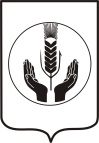 муниципального района Похвистневский Самарской областиПОСТАНОВЛЕНИЕ            30.12.2022 № 1056                            г. Похвистнево                     АДМИНИСТРАЦИЯ муниципального района Похвистневский Самарской областиПОСТАНОВЛЕНИЕ            30.12.2022 № 1056                            г. ПохвистневоОбъемы бюджетных ассигнований муниципальной программы Общий объем средств на реализацию муниципальной Программы из бюджета муниципального района Похвистневский Самарской области составляет 114,3 тысяч рублей, в том числе по годам: в 2021 году – 9,3 тыс. рублей;в 2022 году – 15 тыс. рублей.в 2023 году - 30 тыс. рублейв 2024 году - 30 тыс. рублейв 2025 году - 30 тыс. рублей№ п/пНаименование показателяЕдиница измеренияОтчет 2019 Оценка 2020Прогнозные значения показателя (индикатора)Прогнозные значения показателя (индикатора)Прогнозные значения показателя (индикатора)Прогнозные значения показателя (индикатора)Прогнозные значения показателя (индикатора)Прогнозные значения показателя (индикатора)№ п/пНаименование показателяЕдиница измеренияОтчет 2019 Оценка 20202021 г.2022 г.2023 г.2024 г.2025 г.Итого за период реализации1Доля выполненных мероприятий, предусмотренных Программой к реализации в соответствующем году, от общего количества мероприятий%1001001001001001001001002Доля нормативных правовых актов разработанных органами Администрации района в соответствующем году, прошедших антикоррупционную экспертизу, от общего количества нормативных правовых актов, принятых в отчетном году%1001001001001001001001003Доля устраненных коррупциогенных факторов в муниципальных правовых актах (проектах), прошедших антикоррупционную экспертизу, от общего числа выявленных коррупционных факторов%1001001001001001001001004Доля муниципальных служащих органов Администрации района, в отношении которых проведен внутренний мониторинг сведений о доходах, расходах,  об имуществе и обязательствах имущественного характера муниципального служащего, его супруги (супруга) и несовершеннолетних детей, от общего числа муниципальных служащих, представляющих указанные сведения%1001001001001001001001005Доля выявленных фактов нарушений соблюдения муниципальными служащими органов Администрации района требований о предотвращении или об урегулировании конфликта интересов, рассмотренных на заседаниях комиссии по соблюдению требований к служебному поведению муниципальных служащих и урегулированию конфликта интересов, от общего количества выявленных фактов*%1001001001001001001001006Доля размещенных на официальном сайте Администрации района в сети Интернет сведений о доходах, расходах, об имуществе и обязательствах имущественного характера муниципальных служащих, а также сведений  о доходах, расходах, об имуществе и обязательствах имущественного характера супруга (супруги) и несовершеннолетних детей,  от общего числа представленных сведений  %1001001001001001001001007Количество работников Администрации района и подведомственных учреждений, прошедших обучение по вопросам противодействия коррупцииед.33132244258Количество  опубликованных материалов антикоррупционной направленности в средствах массовой информацииед.2222222109Доля руководителей муниципальных предприятий и учреждений, в отношении которых проведена проверка запретов, ограничений и обязанностей, установленных действующим законодательством в отношении руководителей муниципальных предприятий от их общего количества%10010010010010010010010010Доля муниципальных служащих органов Администрации района, ознакомленных с нормативными правовыми актами, принятыми в целях противодействия коррупции, от их общей численности%10010010010010010010010011Доля муниципальных служащих органов Администрации района, сообщивших о получении ими подарка в связи с их должностным положением или в связи с исполнением ими служебных обязанностей, от общего количества муниципальных служащих органов Администрации района, получивших подарки в связи с их должностным положением или в связи с исполнением ими служебных обязанностей%10010010010010010010010012Доля выявленных фактов нарушений соблюдения муниципальными служащими органов Администрации района ограничений, запретов и требований к служебному поведению, предусмотренных законодательством, рассмотренных на заседаниях комиссии по соблюдению требований к служебному поведению муниципальных служащих и урегулированию конфликта интересов, от общего количества выявленных фактов*%10010010010010010010010013Доля уведомлений о фактах склонения муниципальных служащих органов Администрации района к совершению коррупционных правонарушений, рассмотренных органами Администрации района, от общего количества уведомлений, направленных представителю нанимателя**%10010010010010010010010014Доля уведомлений муниципальных служащих органов Администрации района о получении подарка в связи с протокольными мероприятиями, служебными командировками и другими официальными мероприятиями, участие в которых связано с исполнением ими служебных (должностных) обязанностей, направленных для рассмотрения в установленном порядке, от общего количества указанных уведомлений**%10010010010010010010010015Доля вовлеченных в антикоррупционную деятельность общественных объединений, зарегистрированных и действующих на территории муниципального района Похвистневский, от их общего количества%22222221016Количество информационных материалов о ходе реализации Программы, размещаемых на официальном сайте Администрации районаед.44444442017Доля рассмотренных в рамках действующего законодательства обращений физических, юридических лиц и индивидуальных предпринимателей, содержащих сведения о нарушении их законных прав и интересов, а также о фактах коррупции, превышения (не исполнения) должностных полномочий, нарушения ограничений и запретов, налагаемых на муниципальных служащих, от общего числа таких обращений*%10010010010010010010010018Доля Интернет-сайтов органов местного самоуправления муниципального района Похвистневский Самарской области, органов Администрации района, размещающих на регулярной основе информацию о реализации антикоррупционной политики, от их общего количества%10010010010010010010010019Доля рассмотренных обращений, поступивших по телефону «горячей линии» по вопросам противодействия коррупции от общего количества обращений, поступивших по телефону указанной горячей линии*%10010010010010010010010020Доля освещенных в средствах массовой информации коррупционных явлений в органах Администрации района от их общего выявленного числа*%10010010010010010010010021Доля проверок на наличие аффилированности лиц, участвующих в осуществлении закупок товаров, работ, услуг для нужд органов Администрации района, от общего количества проведенных закупок товаров, работ, услуг для нужд органов Администрации района%100100100100100100100100* В случае отсутствия соответствующих фактов значение показателя считать достигнутым* В случае отсутствия соответствующих фактов значение показателя считать достигнутым* В случае отсутствия соответствующих фактов значение показателя считать достигнутым* В случае отсутствия соответствующих фактов значение показателя считать достигнутым* В случае отсутствия соответствующих фактов значение показателя считать достигнутым* В случае отсутствия соответствующих фактов значение показателя считать достигнутым* В случае отсутствия соответствующих фактов значение показателя считать достигнутым* В случае отсутствия соответствующих фактов значение показателя считать достигнутым* В случае отсутствия соответствующих фактов значение показателя считать достигнутым* В случае отсутствия соответствующих фактов значение показателя считать достигнутым** В случае отсутствия соответствующих уведомлений значение показателя считать достигнутым** В случае отсутствия соответствующих уведомлений значение показателя считать достигнутым** В случае отсутствия соответствующих уведомлений значение показателя считать достигнутым** В случае отсутствия соответствующих уведомлений значение показателя считать достигнутым** В случае отсутствия соответствующих уведомлений значение показателя считать достигнутым** В случае отсутствия соответствующих уведомлений значение показателя считать достигнутым** В случае отсутствия соответствующих уведомлений значение показателя считать достигнутым** В случае отсутствия соответствующих уведомлений значение показателя считать достигнутым** В случае отсутствия соответствующих уведомлений значение показателя считать достигнутым** В случае отсутствия соответствующих уведомлений значение показателя считать достигнутым№п/пНаправления финансированияПредполагаемый объем финансирования муниципальной программы, в том числе по годамПредполагаемый объем финансирования муниципальной программы, в том числе по годамПредполагаемый объем финансирования муниципальной программы, в том числе по годамПредполагаемый объем финансирования муниципальной программы, в том числе по годамПредполагаемый объем финансирования муниципальной программы, в том числе по годамПредполагаемый объем финансирования муниципальной программы, в том числе по годам№п/пНаправления финансирования20212022202320242025ИТОГО1.Всего на реализацию муниципальной программы, в т.ч.9,315,030,030,030,0114,31.1.- областной бюджет0,00,00,00,00,00,01.2.-бюджет района9,315,030,030,030,0114,31.3.-внебюджетные источники0,00,00,00,00,00,0